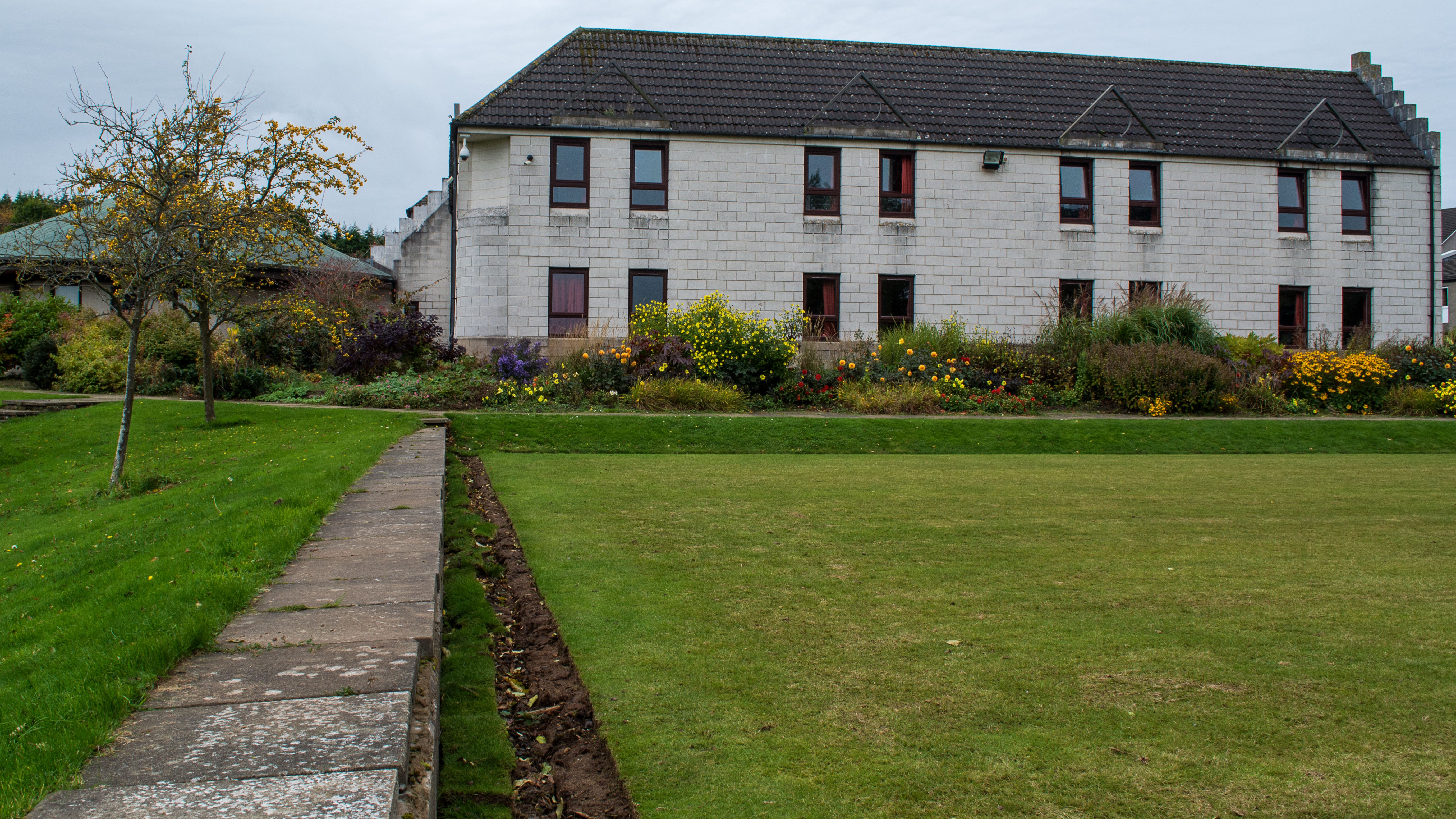 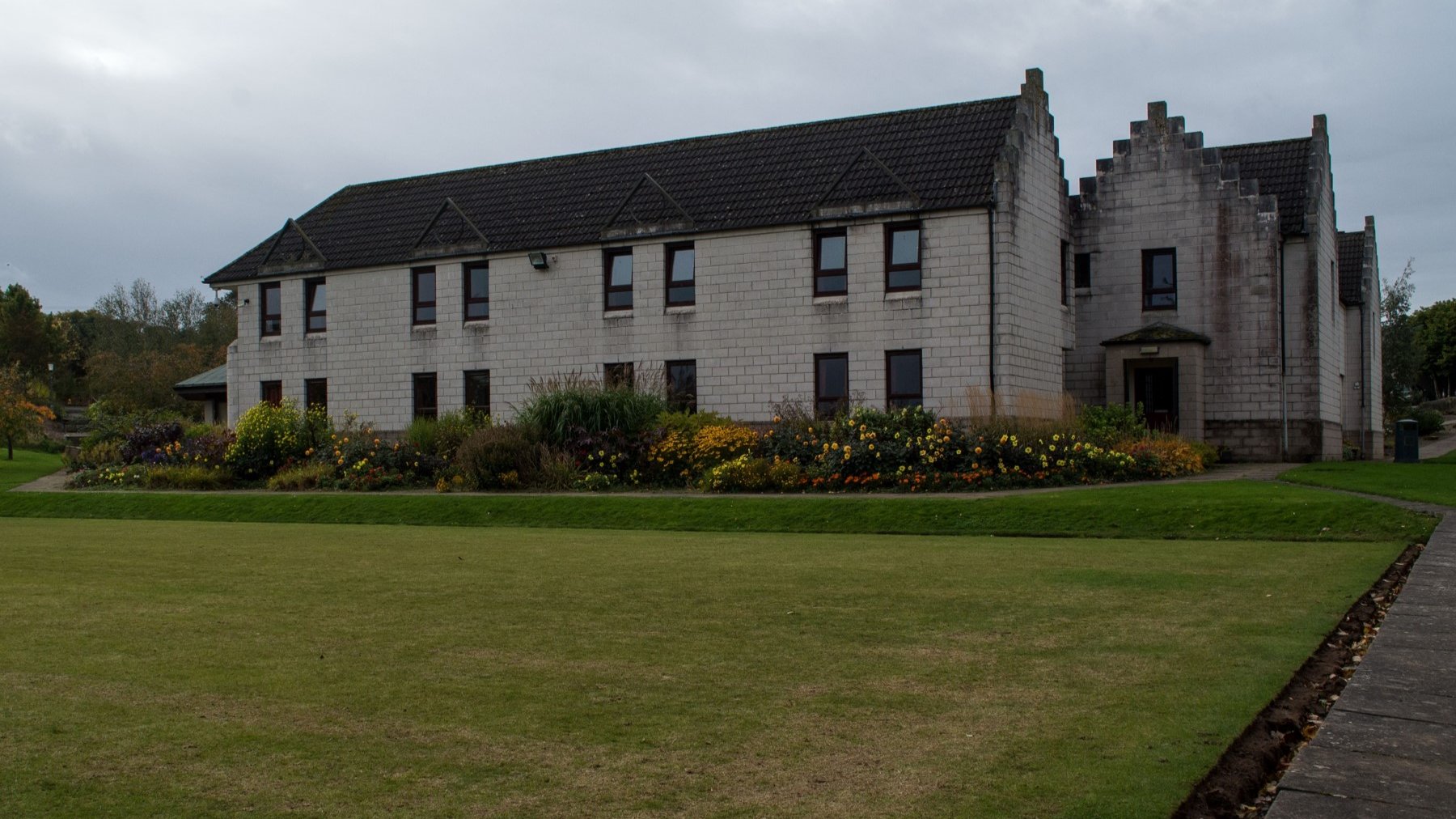 Target Oatridge College Edinburgh — summer school in the UKEdinburgh, UK, from 10 to 19 ageDescriptionWhy choose this programInfrastructureSport infrastructureHobbies and clubsWhat else included in the program priceRecommended arrival cityЭдинбургSample timetablePrice: €2,029.23Dates: 2022-07-03 - 2022-07-17Group leader: Биркенгоф Дарья Дмитриевна, 89651585791, birkengoff@mail.ruCourse intensity15AccommodationCampusRoom typeSingleBathroom facilitiesEn-suiteMealsBreakfast, Lunch and DinnerExcursions per week5Weekday excursions3Full day excursions2MorningAfternoonEveningDay 1Test & Induction LessonHalf-day Edinburgh: Royal Mile & Old Town walking tourEvening activityDay 2Test & Induction LessonsSports, activities and workshopsEvening activityDay 3LessonsHalf-day Edinburgh: Carlton Hill, New Town & Princes StreetEvening activityDay 4LessonsSports, activities and workshopsEvening activityDay 5LessonsHalf-day Edinburgh: Edinburgh CastleEvening activityDay 6Full-day excursion to Stirling, Kelpies, Loch Lomond & CruiseFull-day excursion to Stirling, Kelpies, Loch Lomond & CruiseEvening activityDay 7Full-day excursion to St Andrew's Cathedral & Castle via Fishing Villages of FifeFull-day excursion to St Andrew's Cathedral & Castle via Fishing Villages of FifeEvening activity